Русского пастора признали невиновным в «пикетировании», относительно воздействия нового антитеррористического закона на христиан остаются опасенияроссия14/10/2016 23 сентября суд оправдал пастора христианской церкви в г. Сузаново (Оренбургская область), которого обвинили в организации несанкционированной акции протеста с участием детей. Александр Демкин был обвинен в нарушении Закона о собраниях, митингах, демонстрациях, шествиях и пикетировании от июня 2004 года.За нарушение антитеррористического законодательства христиане подвергаются штрафам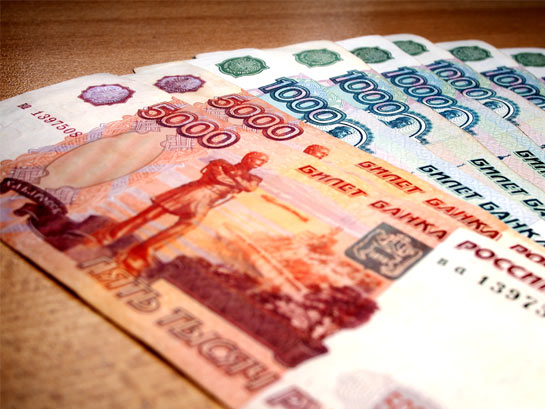 Обвинения, предъявленные служителю, касались временной игровой площадки, которая проводилась на территории церкви. Площадку посещали в основном христиане, здесь звучала музыка, устраивались игры и театральные постановки на библейские сюжеты. Адвокат пастора, Владимир Озолин, считает, что обвинение неправильно истолковало закон. Он настаивал на том, что детская площадка была одобрена родителями и служила лишь местом отдыха для детей, на ней не было никаких баннеров или плакатов, относящихся к социальным или политическим вопросам, поэтому и в уведомлении властей не было необходимости. После вынесения приговора Озолин заявил: “Справедливость восторжествовала”.Новый закон в действииНа сегодняшний день под обвинение в нарушении нового антитеррористического законодательства, вступившего в России в силу 20 июля, попали уже около 16 человек, многие из которых христиане. Среди признанных виновными - как минимум три американца.Еще не известно, как именно будет применяться этот закон, но представитель Фонда Варнава в этом регионе полагает, что он будет применяться в первую очередь к людям, которые имеют непосредственную связь с Западом. По его словам, некоторых христиан недавно принятый закон не беспокоит, так как они считают, что он не запрещает личного благовестия.6 сентября президент Путин намекнул, что новое законодательство может быть “скорректировано, чтобы не ставить людей в затруднительное положение”, но русские христиане убеждены, что в законе существенных изменений не произойдет. Епископ церквей Сибири сказал Фонду Варнава, что он предвидит в России возвращение гонений на христиан, похожих на те, что были в далекие времена Советского Союза. Он считает, что новый закон создан “для контроля и устрашения”.Фонд Варнава